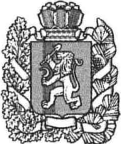 АДМИНИСТРАЦИЯ БЕЛЯКИНСКОГО СЕЛЬСОВЕТАБОГУЧАНСКОГО РАЙОНАКРАСНОЯРСКОГО КРАЯПОСТАНОВЛЕНИЕ      28.10.2020                                               п. Беляки                                          № 28-пОб утверждении положения о порядке    приема и рассмотрения обращений потребителей    по вопросам  надежности теплоснабжения в муниципальном     образовании Белякинский сельсовет         В соответствии с Федеральным законом от 06.10.2003 № 131-ФЗ «Об общих принципах организации местного самоуправления в Российской Федерации», Федеральным законом от 27.07.2010 № 190-ФЗ «О теплоснабжении», разделом XI Правил организации теплоснабжения в Российской Федерации, утвержденных Постановлением Правительства Российской Федерации от 08.08.2012 № 808 «Об организации теплоснабжения в Российской Федерации и о внесении изменений в некоторые акты Правительства Российской Федерации», Администрация Белякинского сельсовета ПОСТАНОВЛЯЕТ:        1. Утвердить Положение о порядке приема и рассмотрения обращений потребителей по вопросам надежности теплоснабжения в муниципальном образовании Белякинский сельсовет. (Приложение № 1). 2. Настоящее постановление вступает в силу со дня, следующего за днем официального опубликования в «Депутатском вестнике».     3. Контроль за исполнением настоящего постановления оставляю за собой.Глава Белякинского сельсовета                                                    В.А. Паисьева                          Приложение N 1к постановлению АдминистрацииБелякинского сельсовета.от 28.10.2020г.№ 28-пПОЛОЖЕНИЕО ПОРЯДКЕ ПРИЕМА И РАССМОТРЕНИЯ ОБРАЩЕНИЙ ПОТРЕБИТЕЛЕЙПО ВОПРОСАМ НАДЕЖНОСТИ ТЕПЛОСНАБЖЕНИЯ В АДМИНИСТРАЦИИ БЕЛЯКИНСКОГО СЕЛЬСОВЕТА.Общие положения1. Настоящее Положение определяет порядок работы с устными и письменными обращениями потребителей тепловой энергии по вопросам надежности теплоснабжения в администрации Белякинского сельсовета.2. Настоящее Положение разработано в соответствии со следующими нормативными правовыми актами:- Федеральным законом от 06.10.2003 № 131-ФЗ «Об общих принципах организации местного самоуправления в Российской Федерации»;- Федеральным законом от 02.05.2006 № 59-ФЗ «О порядке рассмотрения обращений граждан Российской Федерации»;- Федеральным законом от 27.07.2010 № 190-ФЗ «О теплоснабжении»;- Постановлением Правительства Российской Федерации от 08.08.2012 № 808 «Об организации теплоснабжения в Российской Федерации и о внесении изменений в некоторые акты Правительства Российской Федерации».3. Под потребителями тепловой энергии понимаются физические и юридические лица, приобретающие и использующие тепловую энергию для обеспечения своей жизнедеятельности или же для сопровождения хозяйственной деятельности (далее - потребители).4.Ответственные за рассмотрение обращений потребителей по вопросам надежности теплоснабжения определены распоряжением Администрации Белякинского сельсовета  от 27.10.2020 № 25/1-р «О назначении должностных лиц, ответственных за рассмотрение обращений потребителей по вопросам надежности теплоснабжения».5. Прием обращений потребителей по вопросам надежности теплоснабжения на территории администрации Белякинского сельсовета: Прием обращений потребителей и их рассмотрение производится специалистом администрации, в течение отопительного периода круглосуточно, в дневное время по адресу: Красноярский край,  Богучанский район, п. Беляки , ул. Школьная д. 22 с 9-00 до 17-00 по телефонам: 8(391)9874630; 8(39162)22-202, в остальное время суток по телефонам: 8(391)2170617, 8(391)9874626.6. Обращения юридических лиц принимаются к рассмотрению при наличии заключенного договора теплоснабжения. Обращения потребителей-граждан принимаются к рассмотрению независимо от наличия заключенного в письменной форме договора теплоснабжения.Порядок приема и рассмотрения обращений потребителейпо вопросам надежности теплоснабжения8. Специалист администрации, устанавливает предмет обращения и регистрирует обращение в журнале регистрации жалоб (обращений) потребителей по вопросам надежности теплоснабжения.9. После регистрации обращения потребителя специалист администрации передает обращение должностному лицу, ответственному за рассмотрение обращений, который, в свою очередь:- рассматривает обращение и прилагаемые к нему документы, проверяет достоверность представленных потребителем документов и фактов, изложенных в обращении;- определяет характер обращения потребителя (при необходимости уточняет его у потребителя);- определяет теплоснабжающую и (или) теплосетевую организацию, обеспечивающую теплоснабжение данного потребителя;- в течение 2 рабочих дней (в течение 3 часов - в отопительный период) с даты регистрации обращения потребителя направляет в теплоснабжающую организацию и (или) теплосетевую организацию копию обращения и запрос о возможных технических причинах отклонения параметров надежности теплоснабжения (при этом дата отправки запроса регистрируется в журнале регистрации жалоб (обращений)).10. Теплоснабжающая организация и (или) теплосетевая организация обязаны ответить на запрос должностного лица органа местного самоуправления в течение 3 дней (в течение 3 часов - в отопительный период) со времени получения.11. После получения ответа от теплоснабжающей организации и (или) теплосетевой организации должностное лицо органа местного самоуправления в течение 3 дней (в течение 6 часов - в отопительный период):- определяет совместно с теплоснабжающей организации и (или) теплосетевой организацией причины нарушения параметров надежности теплоснабжения;- устанавливает, имеются ли подобные обращения (жалобы) от других потребителей, теплоснабжение которых осуществляется с использованием тех же объектов;- проверяет наличие подобных обращений потребителей в прошлом по соответствующим объектам (путем проверки зарегистрированных обращений в журнале и посредством получения информации от управляющих компаний и от теплоснабжающей организации);- при необходимости проводит выездную проверку обоснованности обращений потребителей;- при подтверждении фактов, изложенных в обращении потребителя, выносит и направляет в адрес теплоснабжающей организации и (или) теплосетевой организации предписание о немедленном устранении причин ухудшения параметров теплоснабжения с указанием сроков проведения этих мероприятий.12. Ответ на обращение потребителя должен быть представлен в течение 5 рабочих дней (в течение 24 часов - в отопительный период) с даты его поступления. Дата и время отправки должны быть отмечены в журнале регистрации жалоб (обращений).13. Теплоснабжающая организация и (или) теплосетевая организация вправе обжаловать вынесенное предписание главе муниципального образования, а также в судебном порядке.Приложениек Положению о порядке приемаи рассмотрения обращений потребителейпо вопросам надежности теплоснабженияв муниципальном образовании  Белякинский сельсоветЖурналрегистрации жалоб (обращений) потребителей по вопросамнадежности теплоснабжения в администрации Белякинского сельсоветаN п/пДата и время поступления обращенияФ.И.О. потребителяАдрес проживанияХарактер (суть) обращенияКому и когда передано для рассмотренияДата и время обращения в теплоснабжающую организациюДата и время ответа теплоснабжающей организацииДата и время обращения в прокуратуруДата и время выездной проверкиДата и время направления предписания в теплоснабжающую организациюРезультаты исполнения предписания теплоснабжающей организациейОтвет потребителю